Polarity and Hybridization WorksheetHow is a molecular orbital different from an atomic orbital?What is the difference between polarity and a dipole?Use hybridization to explain the bonding in methane CH4 and name the molecular orbital. (show your work)What bond type is sp3 hybridization, sp2 hybridization, and sp hybridization? Determine whether each of the following bonds would be polar or nonpolar, and if polar indicate the polarity. Do the calculation for each: Determine the Dipole of each of the following molecules by drawing the dipole or writing no dipole.1                                                                                                                              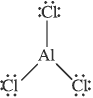 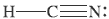 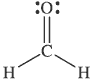 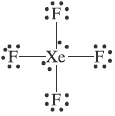 Fill in the following chart: BondElectronegativity CalculationDraw bond with partial chargesH-HPolar bond or Non polarH-OPolar bond or Non polarH-FPolar bond or Non polarBr-BrPolar bond or Non polarH-ClPolar bond or Non polarH-NPolar bond or Non polarCalculations:Bonding Pair CalculationPolarity CalculationMolecular Geometry:Molecular Structure:Include bond angles and polarity.Dipole DirectionOr NonpolarHybridization WorkMolecular OrbitalH2OI2CF4NH3